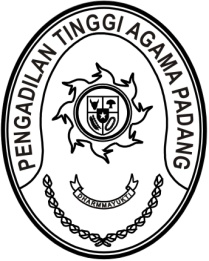 MAHKAMAH AGUNG REPUBLIK INDONESIADIREKTORAT JENDERAL BADAN PERADILAN AGAMAPENGADILAN TINGGI AGAMA PADANGJalan By Pass KM 24, Batipuh Panjang, Koto TangahKota Padang, Sumatera Barat 25171 www.pta-padang.go.id, admin@pta-padang.go.idSURAT TUGASNomor :         /KPTA.W3-A/DL1.2/II/2024Menimbang 	: 	bahwa Pusat Pendidikan dan Pelatihan Anggaran dan Perbendaharaan Badan Pendidikan dan Pelatihan Keuangan Kementerian Keuangan Republik Indonesia mengadakan Pelatihan Jarak Jauh Bendahara Pengeluaran/Bendahara Pengeluaran Pembantu Angkatan III Tahun Anggaran 2024 yang diikuti antara lain oleh Aparatur Pengadilan Tinggi Agama Padang;Dasar 	:	Surat Kepala Pusat Pendidikan dan Pelatihan Anggaran dan Perbendaharaan Badan Pendidikan dan Pelatihan Keuangan Kementerian Keuangan RI Nomor Peng-21/PP.3/2024 tanggal 7 Februari 2024 perihal Hasil Seleksi Administratif dan Pemanggilan Mengikuti Pelatihan Jarak Jauh Bendahara Pengeluaran/Bendahara Pengeluaran Pembantu Angkatan III Tahun Anggaran 2024;MEMBERI TUGASKepada 	: 	Nama	: Yova Nelindy, A.Md.		NIP	:	199305242019032009		Pangkat/Gol. Ru	:	Pengatur Tk.I (II/d)		Jabatan	:	Pengolah Data dan Informasi		Unit Kerja	:	Pengadilan Tinggi Agama PadangUntuk 	: 	Pertama	:	mengikuti Pelatihan Jarak Jauh Bendahara Pengeluaran/Bendahara Pengeluaran Pembantu Angkatan III Tahun Anggaran 2024 pada tanggal 19 s.d 23 Februari 2024 secara daring dari Pengadilan Tinggi Agama Padang;Kedua	:	selama mengikuti pelatihan yang bersangkutan dibebaskan dari tugas kantor;Ketiga	:	selama mengikuti pelatihan, peserta harus memenuhi segala persyaratan dan ketentuan yang ditetapkan oleh Pusat Pendidikan dan Pelatihan Anggaran dan Perbendaharaan Badan Pendidikan dan Pelatihan Keuangan Kementerian Keuangan Republik Indonesia.19 Februari 2024Wakil Ketua,RoslianiTembusan: - Kepala Pusat Pendidikan dan Pelatihan Anggaran dan Perbendaharaan Badan Pendidikan dan Pelatihan Keuangan Kementerian Keuangan RI;- Ketua Pengadilan Tinggi Agama Padang (sebagai laporan).